KLASA:	112-03/21-01/125URBROJ:	514-08-03-01-01/01-22-05Zagreb, 4. veljače 2022.Komisija za provedbu Oglasa za prijam u državnu službu na određeno vrijeme objavljujePOZIV NA RAZGOVOR (INTERVJU)povodom Oglasa za prijam u državnu službu u Ministarstvo pravosuđa i uprave na određeno vrijeme radi zamjene do povratka duže vrijeme odsutnih službenika, KLASA: 112-03/21-01/125 objavljenog na web stranici Ministarstva pravosuđa i uprave dana 7. siječnja 2022. godine.Razgovor (intervju) s kandidatima prijavljenim na Oglas za radno mjesto:UPRAVA ZA ZATVORSKI SUSTAV I PROBACIJUPROBACIJSKI UREDIPROBACIJSKI URED ZADAR – za područje Zadarske županije i Šibensko-kninske županijestručni suradnik - 1 izvršitelj/ica (rbr. 611.) - radi zamjene do povratka duže vrijeme odsutne državne službeniceodržat će se u Probacijskom uredu Zadar, ulica Jakše Čedomila Čuke 3, Zadar, dana 10. veljače 2022. godine (četvrtak) s početkom u 12,00 sati prema slijedećem rasporedu:Kandidati s početnim slovima prezimena A-Mal u 12,00 hKandidati s početnim slovima prezimena Man-Ž u 12,30 hKandidati su dužni na razgovor (intervju) ponijeti javnu ispravu kojom dokazuju identitet (osobna iskaznica, putovnica) te uz nju predočiti i EU digitalnu COVID potvrdu ili drugi odgovarajući dokaz o cijepljenju, preboljenju  odnosno testiranju. Kandidati koji ne mogu dokazati identitet neće moći pristupiti razgovoru. Sukladno članku 5. Odluke o uvođenju posebne sigurnosne mjere obveznog testiranja dužnosnika, državnih službenika i namještenika, službenika i namještenika u javnim službama, službenika i namještenika u lokalnoj i područnoj (regionalnoj) samoupravi te zaposlenika trgovačkih društava i ustanova Stožera civilne zaštite Republike Hrvatske („Narodne novine“ broj 121/21) od 12. studenog 2021. godine,  obveza predočavanja EU digitalne COVID potvrde ili drugog odgovarajućeg dokaza o cijepljenju, preboljenju odnosno testiranju odnosi se i na sve stranke koje dolaze u službene prostorije u kojima rade osobe iz točke I. ove Odluke, sve pružatelje usluga koji pružaju različite usluge u tim prostorima ili su angažirani za određene poslove u njihovim prostorima ili druge osobe koje dolaze u njihove prostore po bilo kojoj osnovi. Odluka je dostupna na sljedećoj poveznici: https://narodne-novine.nn.hr/clanci/sluzbeni/2021_11_121_2087.html Kandidat koji ne pristupi razgovoru u zakazanom terminu smatra se da je odustao od prijave.Postupak razgovora provodi Komisija za provedbu Oglasa za prijam u državnu službu na određeno vrijeme. Komisija u razgovoru s kandidatima utvrđuje znanja, sposobnosti i vještine, interese i motivaciju kandidata za rad u državnoj službi, stečeno radno iskustvo te rezultate ostvarene u dosadašnjem radu.								Komisija za provedbu Oglasa 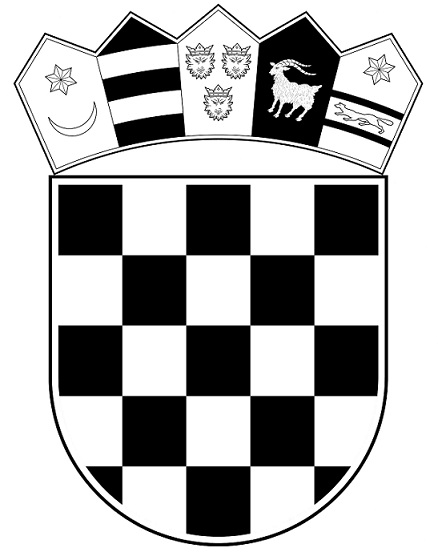 REPUBLIKA HRVATSKAMINISTARSTVO PRAVOSUĐA I UPRAVEKomisija za provedbu oglasa